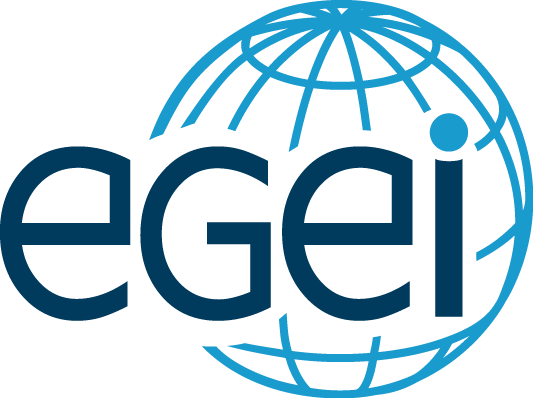 Academic year 2017-2018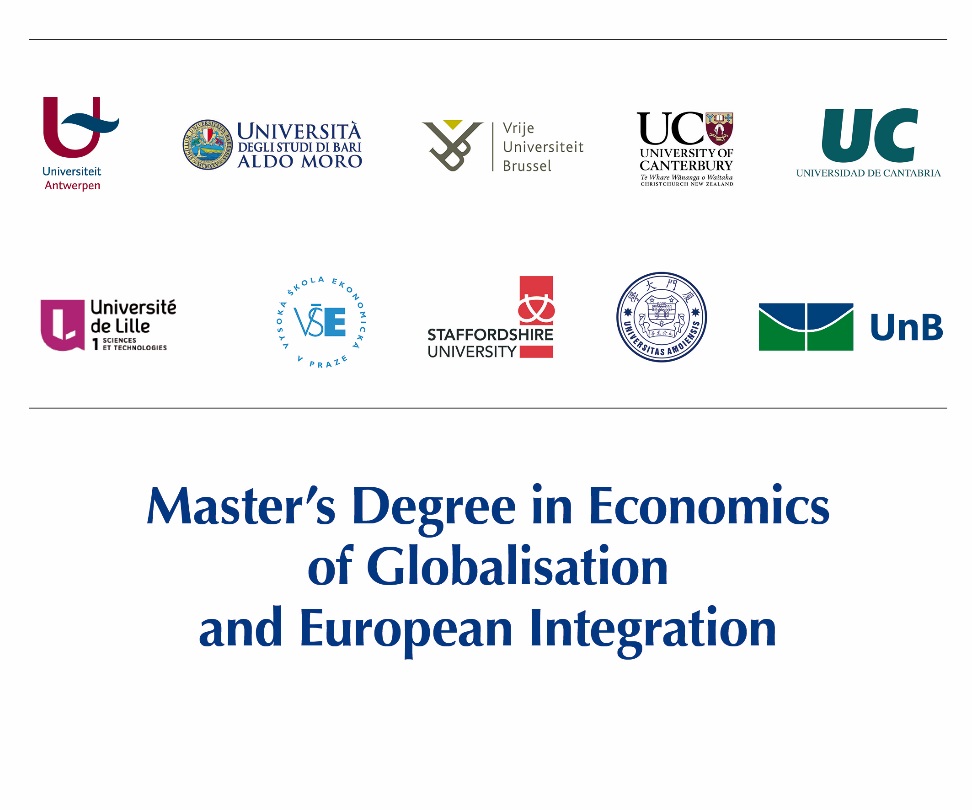 Master dissertationStudent			Home institution	Supervisor			Submission date	